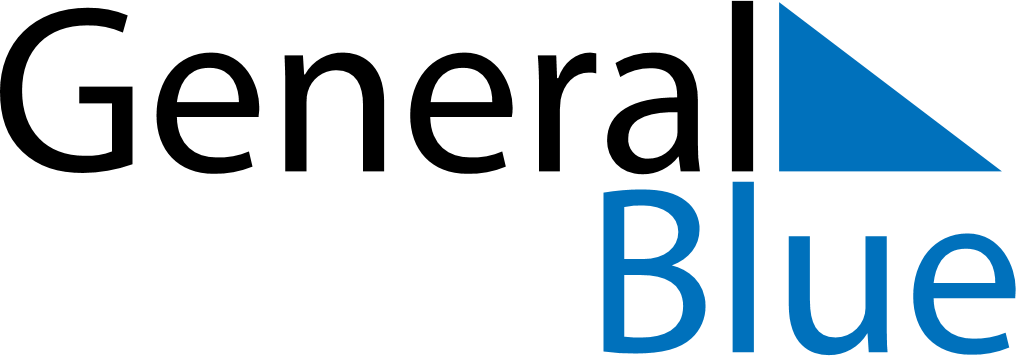 April 2028April 2028April 2028South AfricaSouth AfricaSundayMondayTuesdayWednesdayThursdayFridaySaturday123456789101112131415Good Friday16171819202122Easter SundayFamily Day23242526272829Freedom Day30